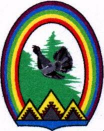 ДУМА ГОРОДА РАДУЖНЫЙХанты-Мансийского автономного округа – Югры РЕШЕНИЕот 24 мая 2017 года				                                                       № 252О внесении изменения в решение Думы города от 20.12.2016 № 184 «Об утверждении перечня имущества, предлагаемого к передаче из собственности муниципального образования Ханты-Мансийского автономного округа – Югры городской округ город Радужный в собственность Местной мусульманской религиозной организации города Радужный»	В связи с уточнением адреса объекта недвижимого имущества, принимая во внимание постановление администрации города Радужный от 30.01.2017 №129 «О присвоении и изменении адресов объекта адресации», Дума города решила:	Внести изменение в решение Думы города от 20.12.2016 № 184 «Об утверждении перечня имущества, предлагаемого к передаче из собственности муниципального образования Ханты-Мансийского автономного округа – Югры городской округ город Радужный в собственность Местной мусульманской религиозной организации города Радужный», изложив приложение к решению Думы города в редакции согласно приложению к настоящему решению.Председатель Думы города				             Г.П. Борщёв                            Приложениек решению Думы города от 24.05.2017 № 252 Перечень имущества,предлагаемого к передаче из собственности муниципального образования Ханты-Мансийского автономного округа – Югры городской округ город Радужный в собственность Местной мусульманской религиозной организации города Радужный№ п/пНаименование объектаАдрес места нахождения имуществаИндивидуализирующие характеристики имуществаБалансовая стоимость руб. Недвижимое имущество1Мечеть, назначение: Нежилое зданиеРоссийская Федерация, Ханты-Мансийский автономный округ – Югра, город Радужный, набережная «Отдыха», строение 48площадь 392 кв.м., количество этажей: 2, в том числе подземных: 1кадастровый номер: 86:18:0010206:18337841,28В том числе земельные участки:1Земельный участок, категория земель: земли населенных пунктов, разрешённое использование: под размещение объекта культового назначенияРоссийская Федерация, Ханты-Мансийский автономный округ – Югра, город Радужный, набережная «Отдыха», участок № 48площадь 3529 кв.м.кадастровый номер: 86:18:0010206:27131297,33